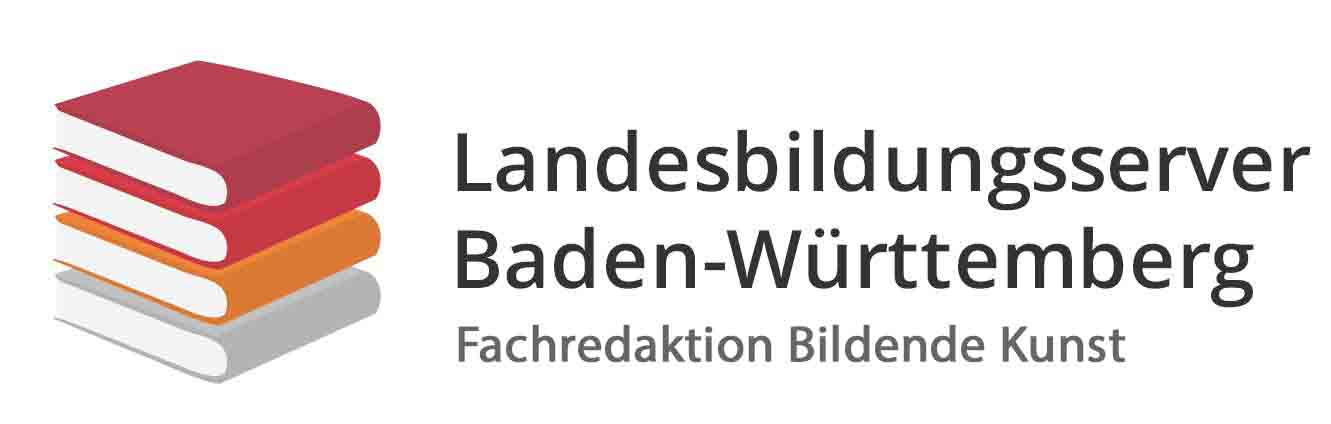 	BILDENDE KUNSTFachpraktische Aufgabe	Thema: Grafik
	
Thema:	„Cyborg“ – Sie werden assimiliert!Aufgabe:Gestalten Sie mit Bleistift „assimiliertes“ Selbstporträt.Ein Cyborg ist eine sagenhafte –kybernetische Figur. Sie bestehe aus menschlichen Formen und kybernetischen (hochtechnologischen) Bauteilen.  Ausgehend von einer Selbstporträtzeichnung verwandeln Sie diese in einen Cyborg. Es sollen sowohl menschliche als auch kybernetische Elemente erkennbar werden.Die Verwandlung darf bis zu ca. 50 % des Porträts bestimmen.Beziehen Sie den Hintergrund Ihrer Zeichnung in die Gestaltung mit ein. Die Größe der Zeichnung beträgt 21 x 31 cm. Eine in sich geschlossene Bildwirkung soll entstehen. Material / Werkzeuge / Maße:- verschiedene Papiere in der Größe 21 x 31 cm,- Bleistifte in unterschiedlichen Härtegraden,- Spiegel,- fotografische Vorlage (Porträt), - Computerschrott (Fundus)Hinweise zur Gestaltung:Fertigen Sie eine skizzenartige Selbstporträtzeichnung an. Verfremden Sie anschließend diese Zeichnung mithilfe kybernetischer Elemente. Achten Sie auf Formenzusammenhänge und deren Zusammenspiel in ihrer bildhaften Darstellung. Die Arbeit soll als Ganzheit wirken und weniger vom additiven Aneinanderreihen unterschiedlicher Elemente bestimmt sein.Wünschenswert sind Formenkontraste, Hell-Dunkel-Kontraste und ein bewusster Einsatz unterschiedlicher Strukturen im Bildwerk. Achten Sie in Ihrer Zeichnung auf die Komposition und erzielen Sie eine geschlossene Bildwirkung, indem Sie den Hintergrund mit in Ihre Zeichnung einbeziehen.Wirkung und Aussage:Die Zeichnung soll sowohl porträthafte, als auch technische Elemente aufweisen.In ihrer geschlossen Wirkung soll die Zeichnung auf eine Abhängigkeit des Menschen von den technischen Errungenschaften hinweisen. Der Mensch wird gleichsam zum Teil der Technik. Die Computer übernehmen scheinbar die Herrschaft über den freien Willen des Menschen.   Die Menschheit wird assimiliert.Die Aufgabe stellt eine Ganzheit dar. Sie wird unter Berücksichtigung inhaltlicher, formaler und technischer Aspekte bewertet.Datum:	Unterschrift des Fachlehrers: